Fiche info – Infections inhabituelles
C’est quoi les bactéries carnivores ?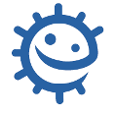 C’est quoi la maladie dévoreuse de chair (fasciite nécrosante) ?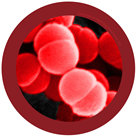 Bactéries du genre Streptococcus - 
Avec la permission de Giantmicrobes, Inc. www.giantmicrobes.com/uk/La maladie dévoreuse de chair ou Fasciite nécrosante (FN) est une infection bactérienne qui touche les tissus mous (c'est à dire les tissus qui soutiennent le corps à l'exception des os) et qui peut être due à des bactéries du type streptococcus du groupe A. Elle peut survenir à la suite d’une coupure ou à une quelconque occasion pour la bactérie de pénétrer dans l'organisme, comme une intervention chirurgicale. La bactérie peut aussi pénétrer à travers une peau lésée, comme une cloque. Parfois on ne trouve pas de porte d'entrée.Quels sont les symptômes ?La fasciite nécrosante (FN) est une maladie rare mais grave. Un des signes précoces est une douleur très intense qui peut surprendre comparativement à la taille de la coupure ou de la lésion sur la peau. Par exemple, il peut y avoir une petite coupure ou une égratignure sur la peau mais la douleur sera très forte. Une forte température, de la diarrhée et des vomissements peuvent aussi se voir, et la personne atteinte peut sombrer dans le coma. La peau prend une coloration violet foncé, des cloques apparaissent et la peau et les muscles en dessous commencent à mourir et à noircir. Sans traitement chirurgical pour enlever les tissus atteints, et des antibiotiques, la FN s'étend rapidement et peut entraîner la mort.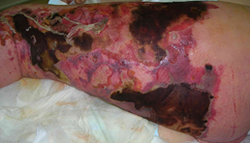 Jambe infectée par des bactéries carnivores. Photo Wikipedia Commons. 
Credit: Piotr Smuszkiewicz, Iwona Trojanowska et Hanna TomczakQui peut l’attraper ?N'importe qui peut attraper une FN. Les gens atteints de maladies qui affaiblissent leurs défenses immunitaires, qui entraînent des lésions de la peau, ou qui nécessitent des traitements invasifs, y compris le cancer, le diabète, les reins artificiels, l'alcoolisme et les maladies chroniques cardiaques et respiratoires ont un risque augmenté. Mais la FN peut aussi survenir chez des personnes en bonne santé.Comment la maladie se propage-t-elle ?
La FN survient souvent à la suite d’une coupure ou à une quelconque occasion pour la bactérie de pénétrer dans l'organisme, comme une intervention chirurgicale. La bactérie peut aussi pénétrer à travers une peau lésée, comme une cloque. Parfois on ne trouve pas de porte d'entrée.
Les streptocoques du groupe A se transmettent d'une personne à une autre par contact rapproché, par les sécrétions de la bouche et de la gorge, ou par contact cutané avec des personnes porteuses du microbe.Comment peut-on éviter de l’attraper ?En nettoyant bien les coupures et les égratignuresExiste-t-il un traitement ?Si le médecin soupçonne une FN, elle sera traitée à l'hôpital avec des antibiotiques intraveineux (administrés directement dans les veines). Il faut parfois faire une exploration chirurgicale et ôter les tissus atteints. On peut administrer des médicaments qui augmentent la pression artérielle, et dans des cas extrêmes, une amputation peut être nécessaire pour empêcher la propagation de l'infection. Il n'existe pas de vaccin contre la FN.